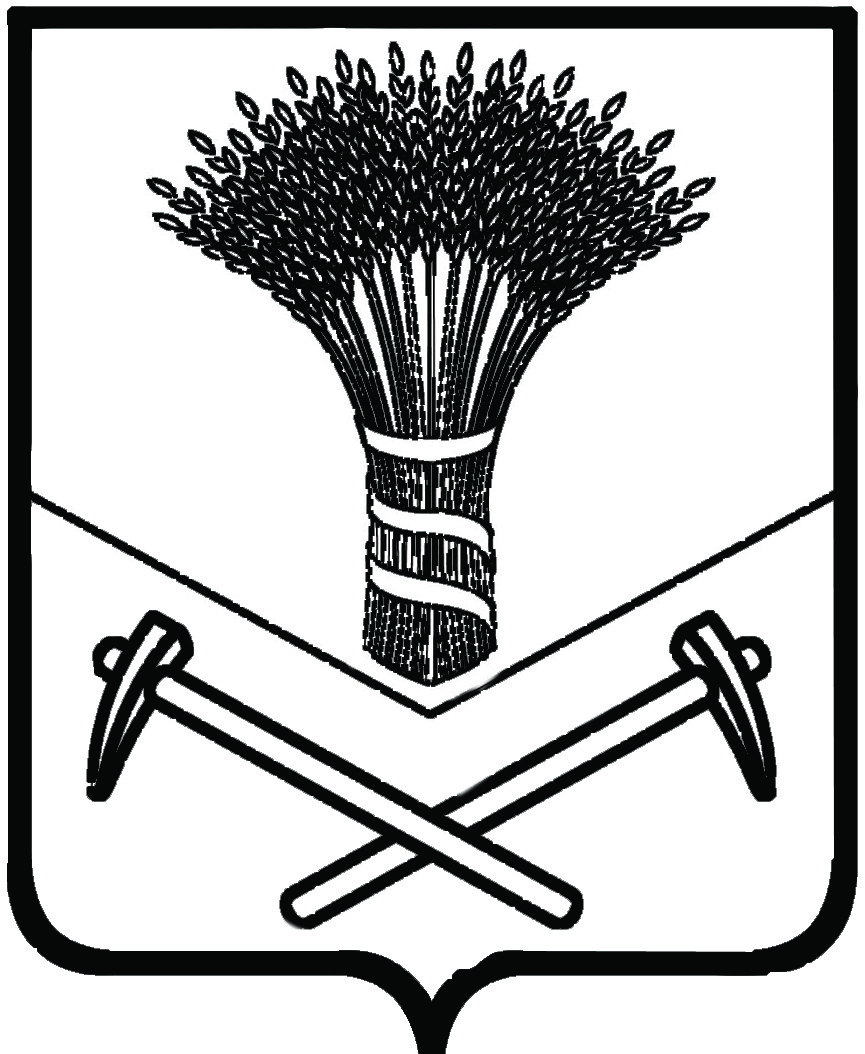 АДМИНИСТРАЦИЯ  ХОРОЛЬСКОГО  МУНИЦИПАЛЬНОГО  РАЙОНАПОСТАНОВЛЕНИЕ30 августа 2019 г.                            с.Хороль                                               № 651О внесении изменений в постановление администрации Хорольского муниципального района от 26 июля 2017 г. №840 «О территориальной психолого-медико-педагогической комиссии Хорольского муниципального района» (с изменениями от 3 октября 2018 г. № 705, 17 января 2019 г. № 32)В связи с кадровыми изменениями, на основании Устава Хорольского муниципального района Приморского края администрация Хорольского муниципального районаПОСТАНОВЛЯЕТ:Внести в состав психолого-медико-педагогической комиссии  Хорольского муниципального района, утвержденный постановлением администрации Хорольского муниципального района от 26 июля 2017 г. №840 «О территориальной психолого-медико-педагогической комиссии Хорольского муниципального района» (с изменениями от 03 октября 2018 г. №705, 17 января 2019 года №32) следующее изменение, назначив временно исполняющей обязанности руководителя территориальной ПМПК Всеволодову И.Ю., главного специалиста 1 разряда отдела образования и охраны прав детей управления народного образования администрации муниципального района.2. Постановление вступает в силу со дня его обнародования.000651*3. Постановление обнародовать в установленном порядке и разместить на официальном сайте администрации Хорольского муниципального района в информационно-телекоммуникационной сети «Интернет».И.о. главы Хорольскогомуниципального района –главы администрациимуниципального районаЛ.А. Петренко